Warszawa, 28 sierpnia 2023 r.Czekasz na uśmiech losu? Nie przegap swojej szansy i dołącz do niezwykłej misji, by zdobywać nagrody! W warszawskim centrum handlowym Promenada startuje nieziemska loteria „Misja: Loteria! Operacja: Wygrana!”! Co  tydzień do wygrania jest 10 tysięcy złotych, które trafi wprost na konto zwycięzcy! Ponadto czekają dostępne od ręki fantastyczne nagrody natychmiastowe – karty podarunkowe na zakupy, vouchery usługowe oraz setki nagród rzeczowych w postaci sprzętu audio i elektronicznego! Jest o co powalczyć! Okres promocyjny loterii ruszył 24 sierpnia i potrwa cztery długie tygodnie, do 23 września 2023 r, godz. 20.00.Dołącz do loterii i zdobywaj nagrody, bo nic tak nie poprawia nastroju, jak wygrana! Do zdobycia jest Nagroda Tygodniowa w postaci kwoty pieniężnej 10 tysięcy złotych (w Promenadzie aż 4 takie nagrody w loterii) i setki Nagród Natychmiastowych w postaci nagród rzeczowych i kart prezentowych, a spośród zgłoszeń klubowiczów programu #maszokazje  losowane będą także Nagrody Dodatkowe w formie karty podarunkowej o wartości 500 zł. Aby zawalczyć o nagrodę wystarczy zrobić zakupy w centrum handlowym Promenada za minimum 50 zł brutto* na max. 2 dowodach zakupu, w  terminie od 24 sierpnia do 23 września br. godz. 20.00, zachować oryginał dowodu zakupu oraz dokonać prawidłowej rejestracji zgłoszenia na dedykowanej stronie internetowej lub na stoisku loteryjnym, zlokalizowanym na poziomie 0, przy fontannie. Stoisko czynne będzie w okresie promocyjnym loterii w każdy czwartek, piątek i sobotę oraz w godz. 12.00-20.00 (z zastrzeżeniem soboty 23 września 2023 r. kiedy będzie ono czynne do godziny 21:00).Szczęście sprzyja kupującym, dlatego w naszej loterii każde zgłoszenie ma szansę na wygraną, biorąc udział w 2 losowaniach – w losowaniu Nagród Natychmiastowych i losowaniu Nagrody Tygodniowej, zgodnie z terminem dokonania zgłoszenia do Loterii. Każda osoba może wziąć udział w Loterii dowolną ilość razy, przy każdorazowym spełnieniu warunków określonych w regulaminie. Zgłoszenia klubowiczów programu #maszokazje, biorą też udział w losowaniu Nagrody Dodatkowej z danego tygodnia – karty podarunkowej o wartości 500 zł na zakupy w sklepach na terenie Promenady.Terminy trwania poszczególnych tygodni Loterii w zakresie Nagród Tygodniowych i Dodatkowych oraz daty ich losowania:I tydzień (zgłoszenia od 24 sierpnia do 3 września 2023 r.) – losowanie 4 września 2023 r.II tydzień (zgłoszenia od 4 września do 10 września 2023 r.) – losowanie 11 września 2023 r.III tydzień (zgłoszenia od 11 września do 17 września 2023 r.) –  losowanie 18 września 2023 r.IV tydzień (zgłoszenia od 18 września do 23 września 2023 r.) – losowanie 25 września 2023 r.Szczegóły oraz regulamin loterii dostępne są na stronie: https://misjaloteria.pl/promenada/  *Towary i usługi wyłączone z Loterii: preparaty początkowego żywienia niemowląt, suplementy diety, artykuły alkoholowe, wyroby tytoniowe, papierosy elektroniczne, pojemniki zapasowe lub rekwizyty tytoniowe, produkty zakupione w Aptece Dr Zdrowie, Aptece Super Pharm, Aptece Dbam o Zdrowie, produkty lecznicze i wyroby medyczne, usługi bankowe, usługi pocztowe, usługi kantora wymiany walut, usługi telefoniczne, usługi telewizyjne, usługi ksero, usługi związane z grami hazardowymi, zakup kart prepaid, zakup kart podarunkowych.Atrium Promenada	Atrium Promenada z powierzchnią 63 tys. mkw. jest jednym z największych centrów handlowych w Polsce oraz modową wizytówką prawobrzeżnej części stolicy. Budynek centrum, położony w samym sercu warszawskiej Pragi-Południe, swoim wyglądem nawiązuje do koncepcji Grand Magasin, znanej z najlepszych galerii handlowych Londynu czy Paryża.Portfolio centrum handlowego tworzą największe światowe brandy. Goście centrum znajdą tutaj tak prestiżowe marki, jak: Calvin Klein Jeans, Guess, Tous, Zara, Vistula, Bytom, Max Mara Weekend, LIU JO, Marella, Olsen, Tru Trussardi, Pandora, Apart, W. Kruk, Sephora, Douglas, iSpot czy Rosenthal. To właśnie tutaj swój flagowy salon otworzyła sieć H&M oraz TK Maxx. Klienci centrum mogą również zrobić zakupy w najnowocześniejszym hipermarkecie Carrefour PRO z bogatą ofertą produktów premium. W obiekcie mieści się także przychodnia centrum medycznego Enel-Med, salon Amari SPA, klub Zdrofit i 13-salowe kino Cinema City. Do dyspozycji klientów jest również nowoczesny food court Republika Smaku z bogatą ofertą popularnych konceptów restauracyjnych serwujących zróżnicowane, starannie dobrane menu z różnych stron świata.Dodatkowe informacje:Społeczna Odpowiedzialność Biznesuwww.warszawa.promenada.com www.aere.com        Dołącz do nas!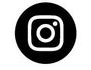 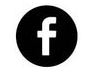 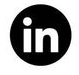 Anna NadolnaITBC Communicationtel. 505 784 290anna_nadolna@itbc.pl  